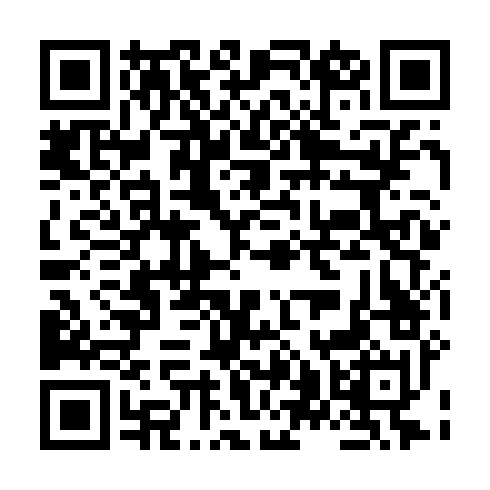 Prayer times for Santiago de los Caballeros, Dominican RepublicWed 1 May 2024 - Fri 31 May 2024High Latitude Method: NonePrayer Calculation Method: Muslim World LeagueAsar Calculation Method: ShafiPrayer times provided by https://www.salahtimes.comDateDayFajrSunriseDhuhrAsrMaghribIsha1Wed4:566:1412:403:577:068:192Thu4:566:1312:403:567:068:193Fri4:556:1312:403:567:078:204Sat4:546:1212:403:557:078:205Sun4:546:1212:393:557:078:216Mon4:536:1112:393:557:088:227Tue4:526:1112:393:547:088:228Wed4:526:1012:393:547:088:239Thu4:516:1012:393:537:098:2310Fri4:506:0912:393:537:098:2411Sat4:506:0912:393:537:108:2412Sun4:496:0912:393:527:108:2513Mon4:496:0812:393:527:108:2514Tue4:486:0812:393:527:118:2615Wed4:476:0712:393:517:118:2616Thu4:476:0712:393:517:128:2717Fri4:466:0712:393:517:128:2718Sat4:466:0612:393:527:128:2819Sun4:456:0612:393:527:138:2920Mon4:456:0612:393:537:138:2921Tue4:456:0612:393:547:148:3022Wed4:446:0512:403:547:148:3023Thu4:446:0512:403:557:148:3124Fri4:436:0512:403:557:158:3125Sat4:436:0512:403:567:158:3226Sun4:436:0512:403:567:168:3227Mon4:436:0412:403:577:168:3328Tue4:426:0412:403:587:168:3329Wed4:426:0412:403:587:178:3430Thu4:426:0412:403:597:178:3431Fri4:426:0412:413:597:178:35